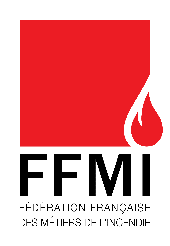 Règlement Oscar 2020           Article 1 : Objet du concoursL’Oscar a pour but de récompenser les entreprises qui ont su mettre en place des actions pertinentes dans le domaine de la sécurité incendie.          Article 2 : Organisateur du concoursLa FFMI, Fédération Française des Métiers de l’Incendie dont le siège se situe au 39 rue Louis Blanc, 92400 Courbevoie, organise annuellement « l’Oscar FFMI de la Sécurité Incendie ».             Article 3 : ParticipantsLa participation au concours est ouverte principalement aux clients des entreprises adhérentes aux groupements de la FFMI. Elle peut également résulter d’organismes dont l’activité touche à la sécurité incendie.Une même entreprise peut déposer plusieurs dossiers de candidature.           Article 4 : Catégories/CritèresArticle 4.1 : CatégoriesL’Oscar FFMI comporte 4 catégories :Technologie/innovation : Cette catégorie vise à valoriser des produits, procédés, prestations ou services innovants développés par une entreprise. Le but étant de mettre en lumière les initiatives les plus performantes de la profession.Management de la sécurité : La volonté est de récompenser les démarches les plus abouties en termes de management de la sécurité, c’est-à-dire distinguer une équipe pour son travail en matière de sécurité incendie. Ce sera également l’occasion de mettre en avant et partager les bonnes pratiques déjà identifiées et/ou en partager de nouvelles.Prévention incendie : Cette catégorie met en exergue des entreprises qui ont su faire de la prévention incendie un atout majeur dans leur travail au quotidien. Cela passe par de l’information, de la formation et de la sensibilisation au service de la prévention au risque incendie.Projet global sur un site spécifique : Cette catégorie permet de récompenser un site spécifique dans sa globalité pour sa prise en compte exemplaire du risque incendie.Toutes les entreprises peuvent concourir dans une ou plusieurs catégories.Article 4.2 : Critères de sélectionPour être acceptés et étudiés, les dossiers devront impérativement comporter les éléments suivants : Fiche de candidature complétéeAcceptation du présent règlementLe candidat pourra en outre joindre tout autre document qu’il estimera utile de fournir à l’appui de sa candidature.Tout dossier parvenu après la date limite de candidature (15 septembre 2020) ne sera pas étudié (sauf cas exceptionnel).	         Article 5 : JuryAfin de départager les candidats, un jury étudiera, de façon impartiale, les différents dossiers reçus.Article 5.1 : Composition du jury Le jury, composé, à minima, de 6 personnes, sera constitué de la façon suivante : 3 représentants issus des groupements de la FFMI3 représentants issus des permanents de la FFMI3 personnalités qualifiées extérieures.Pour des raisons d’impartialité, l’identité des membres du jury ne sera pas divulguée avant la cérémonie de remise de prix.Pour les mêmes raisons, un membre ne pourra étudier un dossier qui serait porté par l’entreprise à laquelle il appartient.Article 5.2 : Déroulement de la sélectionLa sélection s’opère en deux temps : Phase 1 : Présélection sur dossier ; Phase 2 : Audition des candidats retenus : Soutenance du dossier (20 minutes)Questions/Réponses avec le jury (10 minutes)Article 5.3 : ConfidentialitéL’organisateur du concours se porte garant de la confidentialité des données dont il aura été le destinataire.         Article 6 : Remise de prixL’ensemble des candidats sont invités à être présents lors de la cérémonie qui récompensera le/les lauréats.      Article 7 : Acceptation du règlementLa participation à l’Oscar FFMI de la Sécurité Incendie entraine l’acceptation pure et simple du présent règlement. Tout candidat s’engage à respecter le présent règlement et la décision du jury. J’ai lu et j’accepte les dispositions du règlement 2020 de l’Oscar FFMI.